UNIVERSIDADE FEDERAL DE LAVRAS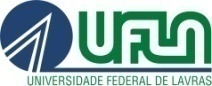 FACULDADE DE ZOOTECNIA E MEDICINA VETERINÁRIAPROGRAMA DE PÓS-GRADUAÇÃO EM CIÊNCIAS VETERINÁRIASTEL: (35)3829 1735 - E-mail: ppgcv.dmv@ufla.brREQUERIMENTO PARA AGENDAMENTO DE EXAME DE QUALIFICAÇÃO(O AGENDAMENTO DA QUALIFICAÇÂO NO SIGAA É REALIZADO PELO ORIENTADOR : RESOLUÇÃO CEPE Nº 175/2021)Este requerimento é opcional. Se desejar que a secretaria envie as declarações  de participação diretamente para os membros da banca, deverá ser preenchido e enviado para o email do programa. Caso contrário, as declarações de participação  serão encaminhadas para o(a) orientador(a) e ele(a), se encarregará de encaminhar para os demais membros da banca. Conforme o Novo Regulamento Geral dos Programas de Pós-Graduação Stricto Sensu (RESOLUÇÃO CEPE Nº 175/2021):SEÇÃO VIIDO EXAME DE QUALIFICAÇÃO, DOS TRABALHOS DE CONCLUSÃO DE CURSO, DAS DISSERTAÇÕES E TESES
QualificaçãoArt. 60. No plano de estudo do discente matriculado nos PPGSS deverá constar ocomponente curricular exame de qualificação, conforme os critérios definidos pelos colegiados dos PPGSS.§ 1º O discente poderá se matricular no exame de qualificação após ter concluído o primeiro semestre do curso de mestrado ou segundo semestre do curso de doutorado.
§ 3º A banca examinadora da qualificação do discente de mestrado será composta de 3 (três) membros efetivos e 1 (um) suplente.§ 4º... A banca examinadora da qualificação do discente de doutorado será composta de 4 (quatro) membros efetivos e 1 (um) suplente. § 5º Todos os membros da banca deverão ser portadores do título de doutor.O preenchimento da ata de defesa , encaminhamento da ata aprovada, via e-mail , solicitando a concordância do(s) membro(s) externo(s), que participarem por vídeo conferencia, e posterior encaminhamento para a CSI será de responsabilidade do orientador ou do presidente da banca.
Oe-mail para o (s) membro(s) externo(s) devera ser enviado com cópia para o PPG     ppgcv.dmv@ufla.br_______________________________________________________________________________IMPORTANTE: Para Cadastro da defesa , o sistema irá solicitar do(a) orientador (a) as seguintes informações: Título, Nº provável de páginas, resumo e palavras chaves, além do CPF , e-mail e instituição dos membros externos.____________________________________________________________ OBS: O modelo de ata está disponível na página do programa, na aba “documentos – formulários”https://sigaa.ufla.br/sigaa/public/programa/documentos.jsf?lc=pt_BR&id=1773&idTipo=4,E também na página da PRPG : https://prpg.ufla.br/secretaria-docentes/rotinasacademicasSOLICITANTENOME DO DISCENTE: __________________________________________________________________________ NÚMERO DE MATRÍCULA: _____________________________ BOLSA: __________________________________EMAIL: ______________________________________________ TELEFONE: ______________________________    Agendamento de: Exame de Qualificação  [    ] Mestrado  [    ] Doutorado    Título: ____________________________________________________________________               ____________________________________________________________________    Data:  _______/________/________  às _______h_______min.Lavras:  ___/____/___                                         ________________________________________                                                             Assinatura do discente                                                                             ________________________________________           Obs: ____________________________________________________________________________________________________________________________________________________________________________________________.